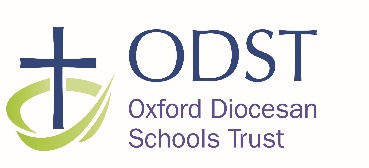 Privacy Notice (How we use pupil information)Why do we collect and use pupil information?We collect and use pupil information under the General Data Protection Regulations 2018. Particularly under Article 6, where the information is collected and used because it is required by our academies in order to carry out the task of educating and ensuring the welfare of our pupils and students. We also collect and use pupil information in order to help pupils with additional special needs and requirements, so that we can ensure we offer the best possible support and resources to them (and their parents and carers) during their time in our academies. We use the pupil data:to support pupil learningto monitor and report on pupil progressto provide appropriate pastoral careto assess the quality of our servicesto comply with the law regarding data sharingThe categories of pupil information that we collect, hold and share include:Personal information (such as name, unique pupil number and address)Characteristics (such as ethnicity, language, nationality, country of birth and free school meal eligibility)Attendance information (such as sessions attended, number of absences and absence reasons)Relevant medical informationAssessment informationSpecial educational needs informationExclusions/behavioural informationBiometric information used in our High Schools for catering servicesPost-16 learning informationCollecting pupil informationWhilst the majority of pupil information you provide to us is mandatory, some of it is provided to us on a voluntary basis. In order to comply with the General Data Protection Regulation, we will inform you whether you are required to provide certain pupil information to us or if you have a choice in this. Storing pupil dataWe hold pupil data for Primary pupils until they leave our Primary Academies and for Secondary students we store data up until their 25th birthday.Who do we share pupil information with?We routinely share pupil information with:schools that the pupil’s attend after leaving usthe local authoritythe Department for Education (DfE) Pupil AssetNHSExamination boardsAged 14+ qualificationsFor pupils enrolling for post 14 qualifications, the Learning Records Service will give us a pupil’s unique learner number (ULN) and may also give us details about the pupil’s learning or qualificationsWhy we share pupil informationWe do not share information about our pupils with anyone without consent unless the law and our policies allow us to do so.We share pupils’ data with the Department for Education (DfE) on a statutory basis. This data sharing underpins school funding and educational attainment policy and monitoring.We are required to share information about our pupils with the (DfE) under regulation 5 of The Education (Information About Individual Pupils) (England) Regulations 2013.Data collection requirements:To find out more about the data collection requirements placed on us by the Department for Education (for example; via the school census) go to https://www.gov.uk/education/data-collection-and-censuses-for-schools.Youth support servicesWhat is different about pupils aged 13+?Once our pupils reach the age of 13, we also pass pupil information to our local authority and / or provider of youth support services as they have responsibilities in relation to the education or training of 13-19 year olds under section 507B of the Education Act 1996. This enables them to provide services as follows:youth support servicescareers advisersA parent / guardian can request that only their child’s name, address and date of birth is passed to their local authority or provider of youth support services by informing us. This right is transferred to the child / pupil once he/she reaches the age 16. Our pupils aged 16+We will also share certain information about pupils aged 16+ with our local authority and / or provider of youth support services as they have responsibilities in relation to the education or training of 13-19 year olds under section 507B of the Education Act 1996.This enables them to provide services as follows: post-16 education and training providersyouth support servicescareers advisersFor more information about services for young people, please visit our local authority website. The National Pupil Database (NPD)The NPD is owned and managed by the Department for Education and contains information about pupils in schools in England. It provides invaluable evidence on educational performance to inform independent research, as well as studies commissioned by the Department. It is held in electronic format for statistical purposes. This information is securely collected from a range of sources including schools, local authorities and awarding bodies. We are required by law, to provide information about our pupils to the DfE as part of statutory data collections such as the school census and early years’ census. Some of this information is then stored in the NPD. The law that allows this is the Education (Information About Individual Pupils) (England) Regulations 2013.To find out more about the pupil information we share with the department, for the purpose of data collections, go to https://www.gov.uk/education/data-collection-and-censuses-for-schools.To find out more about the NPD, go to https://www.gov.uk/government/publications/national-pupil-database-user-guide-and-supporting-information.The department may share information about our pupils from the NPD with third parties who promote the education or well-being of children in England by:conducting research or analysisproducing statisticsproviding information, advice or guidanceThe Department has robust processes in place to ensure the confidentiality of our data is maintained and there are stringent controls in place regarding access and use of the data. Decisions on whether DfE releases data to third parties are subject to a strict approval process and based on a detailed assessment of:who is requesting the datathe purpose for which it is requiredthe level and sensitivity of data requested: and the arrangements in place to store and handle the data To be granted access to pupil information, organisations must comply with strict terms and conditions covering the confidentiality and handling of the data, security arrangements and retention and use of the data.For more information about the department’s data sharing process, please visit: https://www.gov.uk/data-protection-how-we-collect-and-share-research-data For information about which organisations the department has provided pupil information, (and for which project), please visit the following website: https://www.gov.uk/government/publications/national-pupil-database-requests-receivedTo contact DfE: https://www.gov.uk/contact-dfeRequesting access to your personal dataUnder data protection legislation, parents and pupils have the right to request access to information about them that we hold. To make a request for your personal information, or be given access to your child’s educational record, contact in writing the Headteacher/Principal of your academy outlining your request.You also have the right to:object to processing of personal data that is likely to cause, or is causing, damage or distressprevent processing for the purpose of direct marketingobject to decisions being taken by automated meansin certain circumstances, have inaccurate personal data rectified, blocked, erased or destroyed; andclaim compensation for damages caused by a breach of the Data Protection regulations If you have a concern about the way we are collecting or using your personal data, you should raise your concern with us in the first instance or directly to the Information Commissioner’s Office at https://ico.org.uk/concerns/Covid 19 and Test and TraceMessage relates to Government guidance as at 22 September 2020In the unlikely event that there is a case of Covid-19 in the school and, alongside our protocols for dealing with such an event, there may be the possibility that we will be expected to provide limited contact information about individuals to the NHS Test and Trace programme. This may include your details, subject to the circumstances at the time. As a public body, we have a duty to co-operate with the Government's public health strategy for containing Covid-19, a central part of which is the NHS Test and Trace programme.  As a result, we have a lawful basis for sharing your details under the GDPR regulations as part of our "public task". The regulations say that we can do this where it ‘is necessary for the performance of a task carried out in the public interest’ (6.1.e) and ‘processing is necessary for reasons of public interest in the area of public health, such as protecting against serious cross-border threats to health or ensuring high standards of quality and safety of healthcare’ (9.2.i). So, we do not require your positive consent to share your contact information with NHS Test and Trace.However, you retain the right to object to our sharing your (or your child's) details with the programme. This is not an absolute right, and, if you do object, we will have to balance the reasons you have given against our compliance with our public duty. If you do want to object, please advise us as soon as possible, giving reasons, so that we can manage your personal data responsibly.Contact:If you would like to discuss anything in this privacy notice, please contact:ODST Data Protection OfficerMike BinghamThe Oxford Diocesan Schools TrustChurch House OxfordLangford LocksKidlingtonOxford OX5 1GFEmail: 		dpo.odst@oxford.anglican.org Telephone: 	01865 208 289